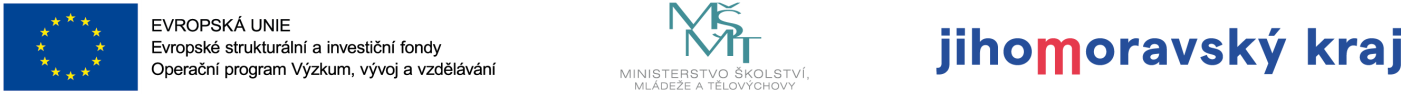 Střední průmyslová škola Brno, Purkyňova, příspěvková organizacePříloha č. 1 VýzvyPožadavky na položky nákupuNákup z rozpočtu projektu č. CZ.02.3.68/0.0/0.0/19_078/0017177Název projektu: „Implementace KAP JMK II“Střední průmyslová škola Brno, Purkyňova, příspěvková organizacePoložky nákupu:* Vyplní dodavatel1.1.1.2.3.1.23P27 Notebook pro realizační tým COVNotebook - typ INotebook - typ INázev a výrobce zboží [doplní dodavatel][doplní dodavatel]Technický parametrPožadovaný parametrNabízený parametr *Display - Úhlopříčka15,6" - RozlišeníFullHD 1920x1080 - TypLCD/LEDProcesor - Minimální výkon dle PassMark - CPU Mark
(dle cpubenchmark.net)12700Paměť RAM (min. velikost) - Min. velikost8 GB DDR4Pevný disk - Počet min. / druh1 / SSD - Kapacita dat min. 256 GBOptická mechanikaDVD-RWNEGrafická karta - Typintegrovaná (ve smyslu integrovaného GPU v rámci CPU)Zvuková karta - TypintegrovanáSíťové adaptéry - Síťová karta - typintegrovaná - Rychlost min.1 Gb/s - Wi-fiANO - BlueToothANORozhraní - minimální počty všech typů USB Type-C 3.1/3.2 Gen 22 - USB-CANO - USB 3.0/3.1/3.2 Gen 12 - Digitální video výstup HDMI - integrované reproduktoryANO - webkameraANO - čtečka paměťových karet SDANO - čtečka otisku prstůANOOstatníKlávesniceCZ - numerická, podsvícenáDalšísoučástí balení i taška pro NBOperační systém Operační systém kompatibilní s vybavením školy(WINDOWS 10 PRO - připojitelný do domény)Maximální cena s DPH24 000,00 KčMaximální cena bez DPH19 835,00 KčZáruka min.2 roky 